Publicado en España el 05/04/2019 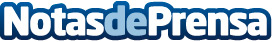 La innovadora metodología e-Learning crece imparablemente, por Instituto Europeo de EducaciónLa educación a distancia vía internet se elige cada vez más como modelo sostenible en diversas universidades en EspañaDatos de contacto:Comunicación Instituto Europeo de Educación 910059731Nota de prensa publicada en: https://www.notasdeprensa.es/la-innovadora-metodologia-e-learning-crece Categorias: Nacional Telecomunicaciones Educación Sociedad E-Commerce Universidades http://www.notasdeprensa.es